Kneipp-VereinWolfenbüttel e.V.Kneipp-VereinWolfenbüttel e.V.Kneipp-VereinWolfenbüttel e.V.Kneipp-VereinWolfenbüttel e.V.Kneipp-VereinWolfenbüttel e.V.BeiträgeBeiträgeBeiträgeBeiträgeBeiträgeBeiträgeMitgliedsbeitrag/ Jahr                                           60 €Mitgliedsbeitrag/ Jahr                                           60 €Mitgliedsbeitrag/ Jahr                                           60 €Mitgliedsbeitrag/ Jahr                                           60 €Mitgliedsbeitrag/ Jahr                                           60 €Mitgliedsbeitrag/ Jahr                                           60 €Mitgliedsbeitrag PartnerIn/ Jahr                         36 €Mitgliedsbeitrag PartnerIn/ Jahr                         36 €Mitgliedsbeitrag PartnerIn/ Jahr                         36 €Mitgliedsbeitrag PartnerIn/ Jahr                         36 €Mitgliedsbeitrag PartnerIn/ Jahr                         36 €Mitgliedsbeitrag PartnerIn/ Jahr                         36 €Mitgliedsbeitrag SchülerIn / StudentIn/ Jahr    36 €Mitgliedsbeitrag SchülerIn / StudentIn/ Jahr    36 €Mitgliedsbeitrag SchülerIn / StudentIn/ Jahr    36 €Mitgliedsbeitrag SchülerIn / StudentIn/ Jahr    36 €Mitgliedsbeitrag SchülerIn / StudentIn/ Jahr    36 €Mitgliedsbeitrag SchülerIn / StudentIn/ Jahr    36 €KursgebührenKursgebührenKursgebührenKursgebührenKursgebührenKursgebührenMitglieder/ Quartal                                               24 €                              Mitglieder/ Quartal                                               24 €                              Mitglieder/ Quartal                                               24 €                              Mitglieder/ Quartal                                               24 €                              Mitglieder/ Quartal                                               24 €                              Mitglieder/ Quartal                                               24 €                              Nichtmitglieder/ Quartal                                      46 €                                                                        Nichtmitglieder/ Quartal                                      46 €                                                                        Nichtmitglieder/ Quartal                                      46 €                                                                        Nichtmitglieder/ Quartal                                      46 €                                                                        Nichtmitglieder/ Quartal                                      46 €                                                                        Nichtmitglieder/ Quartal                                      46 €                                                                        YogaYogaYogaYogaYogaYogaMitglieder/ Quartal                                               46 €Mitglieder/ Quartal                                               46 €Mitglieder/ Quartal                                               46 €Mitglieder/ Quartal                                               46 €Mitglieder/ Quartal                                               46 €Mitglieder/ Quartal                                               46 €Nichtmitglieder/ Quartal                                      80 €Nichtmitglieder/ Quartal                                      80 €Nichtmitglieder/ Quartal                                      80 €Nichtmitglieder/ Quartal                                      80 €Nichtmitglieder/ Quartal                                      80 €Nichtmitglieder/ Quartal                                      80 €Rückenschule/ Wassergymnastik Rückenschule/ Wassergymnastik Rückenschule/ Wassergymnastik Rückenschule/ Wassergymnastik Rückenschule/ Wassergymnastik Rückenschule/ Wassergymnastik (Info bei Teilnahme)(Info bei Teilnahme)(Info bei Teilnahme)(Info bei Teilnahme)(Info bei Teilnahme)(Info bei Teilnahme)Bei Belegung von mehreren Kursen gibt es für Bei Belegung von mehreren Kursen gibt es für Bei Belegung von mehreren Kursen gibt es für Bei Belegung von mehreren Kursen gibt es für Bei Belegung von mehreren Kursen gibt es für Bei Belegung von mehreren Kursen gibt es für Mitglieder Vergünstigungen.Mitglieder Vergünstigungen.Mitglieder Vergünstigungen.Mitglieder Vergünstigungen.Mitglieder Vergünstigungen.Mitglieder Vergünstigungen.Bitte sprechen Sie uns an!Bitte sprechen Sie uns an!Bitte sprechen Sie uns an!Bitte sprechen Sie uns an!Bitte sprechen Sie uns an!Bitte sprechen Sie uns an!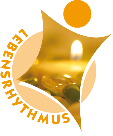 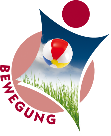 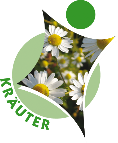 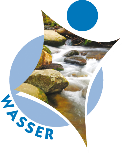 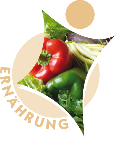 